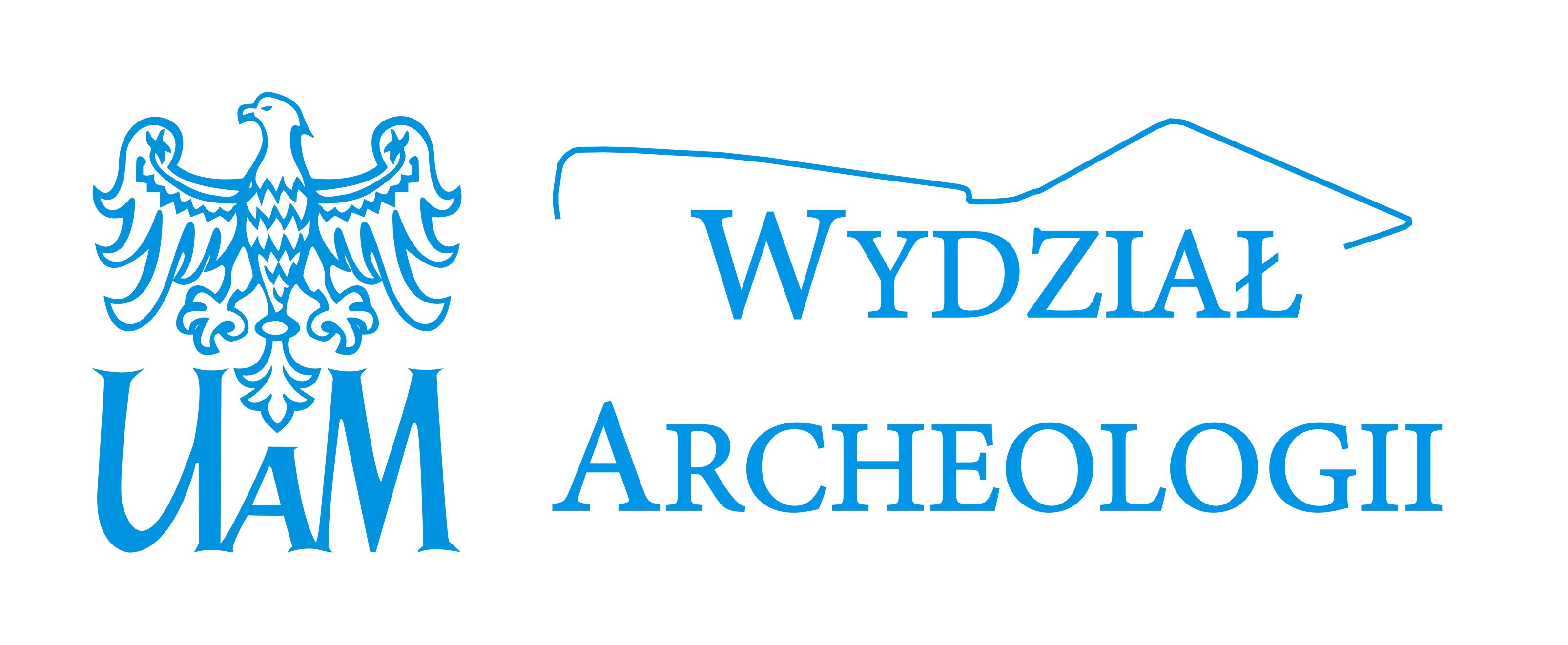 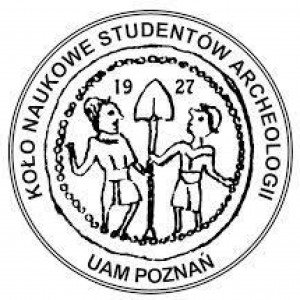 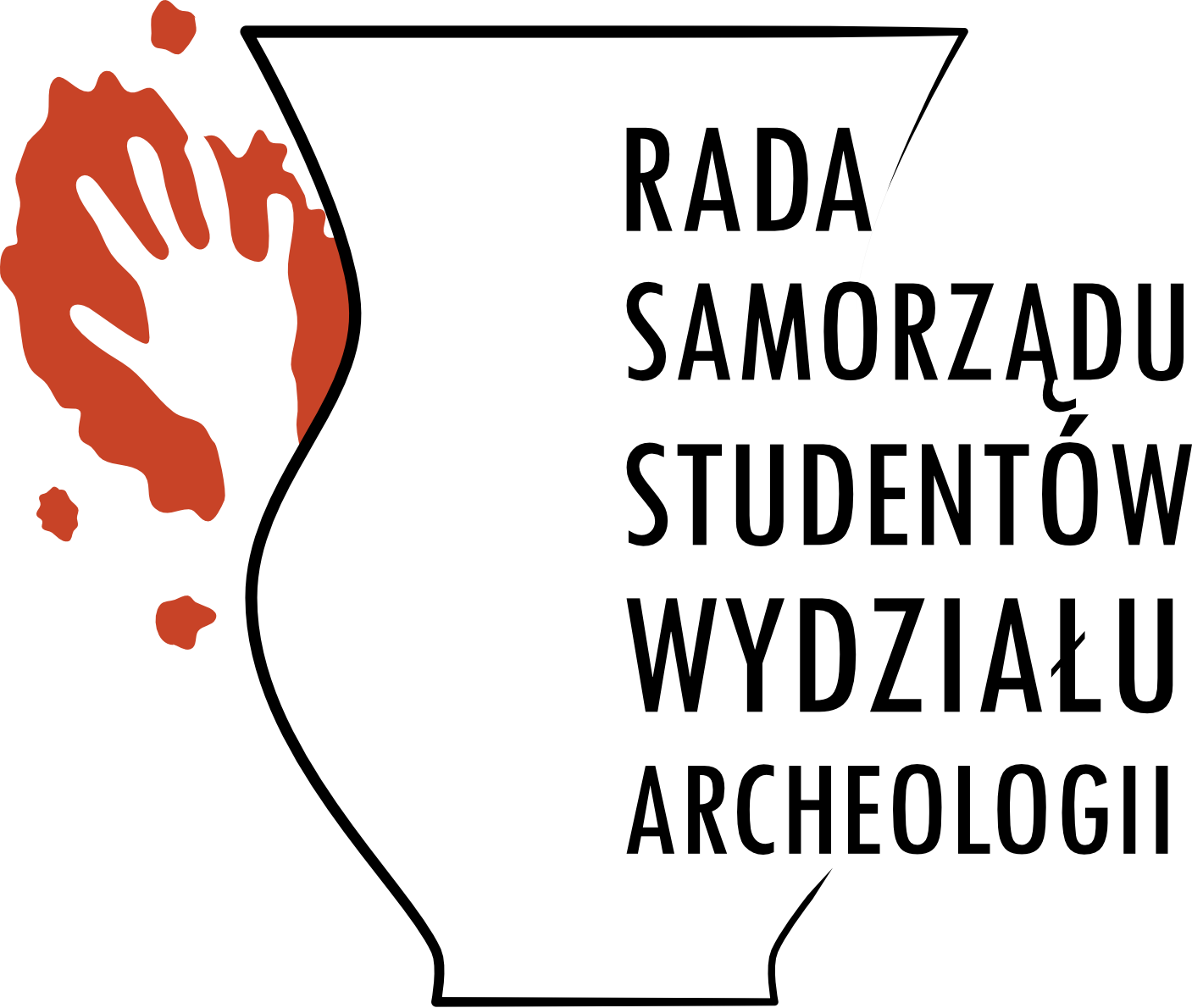 Karta zgłoszeniowaNA KONKURS FOTOGRAFICZNYKalendarz Wydziału Archeologii UAM 2022podpis uczestnikaDANE OSOBOWEDANE OSOBOWEDANE OSOBOWENazwiskoNazwiskoImię Imię Status (pracownik, doktorant, student, absolwent)Status (pracownik, doktorant, student, absolwent)ZGŁOSZONE PRACEZGŁOSZONE PRACEZGŁOSZONE PRACENazwa plikuKomentarz (miejscowość (kraj), rodzaj stanowiska, przybliżona chronologia prezentowanego zabytku, materiału, wydarzenia)12345